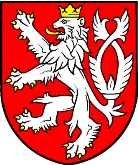 Česká školní inspekce
Královéhradecký inspektorát____________________________________________________________________________________________________________PROTOKOL O KONTROLEČj. ČŠIH-257/17-HKontrola dodržování právních předpisů podle § 174 odst. 2 písm. d) zákona č. 561/2004 Sb., o předškolním, základním, středním, vyšším odborném a jiném vzdělávání (školský zákon), ve znění pozdějších předpisů, a zákona č. 255/2012 Sb., o kontrole (kontrolní řád).Inspekční činnost byla zahájena předložením pověření k inspekční činnosti.Předmět kontrolyKontrola dodržování právních předpisů, které se vztahují k poskytování vzdělávání a školských služeb podle § 174 odst. 2 písm. d) školského zákona, ve znění pozdějších předpisů.Kontrolní zjištěníKontrola byla vykonána v mateřské škole, školní jídelně a školní jídelně – výdejně.Kontrola školního vzdělávacího programu podle § 5 odst. 1 a 3 školského zákona, ve znění pozdějších předpisůŘeditelka školy vydala školní vzdělávací program pro předškolní vzdělávání, který byl v souladu s Rámcovým vzdělávacím programem pro předškolní vzdělávání, a zveřejnila ho na přístupných místech v budovách školy.Nebylo zjištěno porušení výše uvedeného právního předpisu.Kontrola školního řádu a vnitřních řádů podle § 30 odst. 1 a 3 školského zákona, ve znění pozdějších předpisůVydaný školní řád mateřské školy a vnitřní řády školní jídelny a školní jídelny – výdejny obsahovaly všechny údaje uvedené ve výše uvedeném ustanovení školského zákona. Ředitelka školy tyto dokumenty zveřejnila na přístupných místech v budovách školy. S jejich obsahem prokazatelně seznámila zaměstnance školy a zákonné zástupce nezletilých dětí na informativní schůzce.Nebylo zjištěno porušení výše uvedeného právního předpisu.Kontrola plnění odpovědnosti školského zařízení za poskytované stravovací služby podle § 1 odst. 2, § 2 odst. 1 písm. a), 6 a 7, § 3 odst. 3 a 5, § 4 odst. 2 a 3, § 5 odst. 1 a 2 vyhlášky č. 107/2005 Sb., o školním stravování, ve znění pozdějších předpisůŠkolní jídelna MŠ Náchod, Vančurova 1345 poskytuje školní stravování pro děti věkové skupiny do 6 let a 7-10 let v rozsahu jedno hlavní a dvě doplňková jídla denně. Finanční normativy na nákup potravin uvedené ve vnitřním předpisu školy odpovídaly výši úplaty za školní stravování a byly stanoveny v rozpětí uvedeném v příloze č. 2. vyhlášky č. 107/2005 Sb., ve znění pozdějších předpisů. Školní stravování se v kontrolovaném období leden až březen 2017 řídilo výživovými normami.Školní jídelna – výdejna MŠ Náchod, Vančurova 1345, odloučené pracoviště Lipí 1 vydává jídla připravovaná v Základní škole T. G. Masaryka, Bartoňova 1005, Náchod na základě ujednání. Finanční normativy na nákup potravin uvedené ve vnitřním předpisu školy odpovídaly výši úplaty za školní stravování a byly stanoveny v rozpětí uvedeném v příloze č. 2. vyhlášky č. 107/2005 Sb., ve znění pozdějších předpisů. Školní stravování se v kontrolovaném období leden až březen 2017 neřídilo výživovými normami. Skutečná spotřeba masa (57,97 %), ryb (160,34 %), mléčných výrobků (219,99 %) a brambor (159,13 %) neodpovídala příloze č. 1 vyhlášky o školním stravování, kde je u těchto skupin potravin stanovené rozpětí 75 % - 125 %.Bylo zjištěno porušení § 1 odst. 2 vyhlášky č. 107/2005 Sb., ve znění pozdějších předpisů a přílohy č. 1 k této vyhlášce.ZávěryNávrhy na zlepšení stavu školského zařízení:dodržovat plnění výživových norem.Česká školní inspekce v souladu s § 175 odst. 1 školského zákona ukládá ředitelce školy ve lhůtě do 30 dnů přijmout adekvátní opatření k prevenci nedostatku zjištěného při inspekční činnosti uvedeného v kontrolním zjištění č. 3 a ve stejné lhůtě písemně informovat Českou školní inspekci, jaká opatření byla přijata.Zprávu zašlete na adresu Česká školní inspekce, Královéhradecký inspektorát, Wonkova 1142, 500 02  Hradec Králové, případně prostřednictvím datové schránky (g7zais9) nebo na e-podatelnu csi.h@csicr.cz s připojením elektronického podpisu.Seznam dokladů, o které se inspekční zjištění opírajíŠkolní vzdělávací program pro předškolní vzdělávání platný ve školním roce 2016/2017Školní řád mateřské školy platný ve školním roce 2016/2017Vnitřní řád školní jídelny platný ve školním roce 2016/2017Vnitřní řád školní jídelny – výdejny platný ve školním roce 2016/2017Podpisová listina – seznámení zaměstnanců se školním řádem mateřské školy a vnitřními řády školní jídelny a školní jídelny – výdejny platnými ve školním roce 2016/2017 ze září 2016Ujednání o zajištění školního stravování pro děti a zaměstnance Mateřské školy, Vančurova1345, Náchod, odloučené pracoviště Lipí l, Náchod ze dne 15. 4. 2015Plnění výživových norem za měsíce leden až březen 2017 – školní jídelnaPlnění výživových norem za měsíce leden až březen 2017 – školní jídelna – výdejnaJídelní lístky za měsíce leden až březen 2017PoučeníPodle § 13 kontrolního řádu může škola proti protokolu o kontrole podat písemné zdůvodněné námitky, z nichž je zřejmé, proti jakému kontrolnímu zjištění směřují, a to do 15 dnů ode dne doručení protokolu o kontrole. Případné námitky zašlete na adresu Česká školní inspekce, Královéhradecký inspektorát, Wonkova 1142, 500 02  Hradec Králové, případně prostřednictvím datové schránky (g7zais9) nebo na e podatelnu csi.h@csicr.cz s připojením elektronického podpisu, a to k rukám ředitelky inspektorátu.Složení inspekčního týmu a datum vyhotovení protokolu o kontroleV TrutnověDatum a podpis ředitelky školy potvrzující projednání a převzetí protokolu o kontroleV NáchoděNázev právnické osoby vykonávající činnost školy a školského zařízeníMateřská škola, Náchod, Vančurova 1345SídloVančurova 1345, 547 01  NáchodE-mail právnické osobyms.vancurova@tiscali.czIČ70 996 415Identifikátor668 000 457Právní formapříspěvková organizaceZastupujícíBc. Lenka KlempárováZřizovatelměsto NáchodMísta inspekční činnostiVančurova 1345, 547 01  NáchodLipí 1, 547 01  NáchodTermín inspekční činnosti10. − 12. 4. 2017Kontrolované obdobíškolní rok 2016/2017 do data inspekceMgr. Radomíra Bartošová, školní inspektorkaIng. Lenka Koutníková, školní inspektorkaMgr. Martin Bartoš, školní inspektorBc. Věra Jiránková, kontrolní pracovniceBc. Lenka Klempárová, ředitelka školy